Roasted Butternut Squash – Easy & Delicious!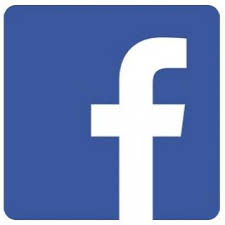 Ingredients: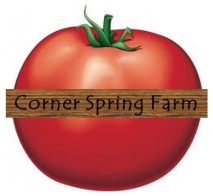 1 Medium Butternut Squash for 2-3 sides dishes.		Extra Virgin Olive Oil (EVOO)1 Tablespoon Fresh Rosemary Sprig					 Freshly ground pepperSalt Fresh Parmesan Directions:
Preheat oven to 400 degrees. Spray nonstick baking sheet. Peel Butternut Squash. Cut in half, seed and dice into ½ inch to 1 inch cubes.  Toss Butternut squash with EVOO, salt and pepper.  Dice fresh Rosemary Sprigs. And toss with all ingredients. Place on baking sheet to roast.  Cook 25-35 minutes or until fork tender.  Serve warm.  You can top with Fresh Parmesan for added flavor. 